Правительством Российской Федерации утверждено новое Положение о государственном карантинном фитосанитарном контроле (надзоре)	С 11 сентября 2020 года вводится в действие новое Положение о государственном карантинном фитосанитарном контроле (надзоре), утвержденное постановлением Правительства Российской Федерации           от 29 августа 2020 года № 1304.	Настоящее Положение устанавливает порядок организации и осуществления государственного карантинного фитосанитарного контроля (надзора).	Государственный надзор в данной сфере осуществляется:	– в пунктах пропуска через государственную границу РФ – Россельхознадзором и его территориальными органами и (или) таможенными органами;	– в иных местах, в которых оборудованы пункты карантина растений, за подкарантинной продукцией при ее обороте на территории РФ, местах хранения и переработки подкарантинной продукции за подкарантинными объектами, а также в указанных местах за выполнением гражданами, юридическими лицами работ, связанных с подкарантинной продукцией или подкарантинными объектами – Россельхознадзором и его территориальными органами.	Государственный надзор осуществляется посредством проведения:	– мероприятий по профилактике нарушений обязательных требований в области карантина растений;	– мероприятий по контролю без взаимодействия с юридическими лицами и индивидуальными предпринимателями, которые осуществляются путем проведения плановых (рейдовых) осмотров, наблюдения за соблюдением обязательных требований;	– проверок соблюдения юридическими лицами, индивидуальными предпринимателями и гражданами обязательных требований и исполнения предписаний органов государственного надзора, а также при хранении, перевозке, транспортировке, переработке, использовании и реализации подкарантинной продукции.	Органы государственного надзора при проведении проверок могут проводить карантинное фитосанитарное обследование, досмотр, осмотр подкарантинной продукции, а также исследования, испытания, измерения, экспертизы.	В целях применения риск-ориентированного подхода при осуществлении государственного надзора деятельность юридических лиц и индивидуальных предпринимателей, имеющих на праве собственности или на ином законном основании объекты государственного надзора, подлежат отнесению к одной из категорий риска.	Проведение плановых проверок в зависимости от присвоенной категории риска осуществляется со следующей периодичностью:	– для категории среднего риска – один раз в 4 года;	– для категории умеренного риска – не чаще одного раза в 5 лет.	В отношении объектов государственного надзора, которые отнесены к категории низкого риска, плановые проверки не проводятся. Приводятся критерии отнесения объектов государственного карантинного фитосанитарного контроля (надзора) к категориям риска.	Постановление Правительства РФ от 31.01.2013 г. № 69                      «Об утверждении Положения о федеральном государственном карантинном фитосанитарном надзоре» не действует в связи с признанием его утратившим силу.	Подготовлено с использованием системы КонсультантПлюс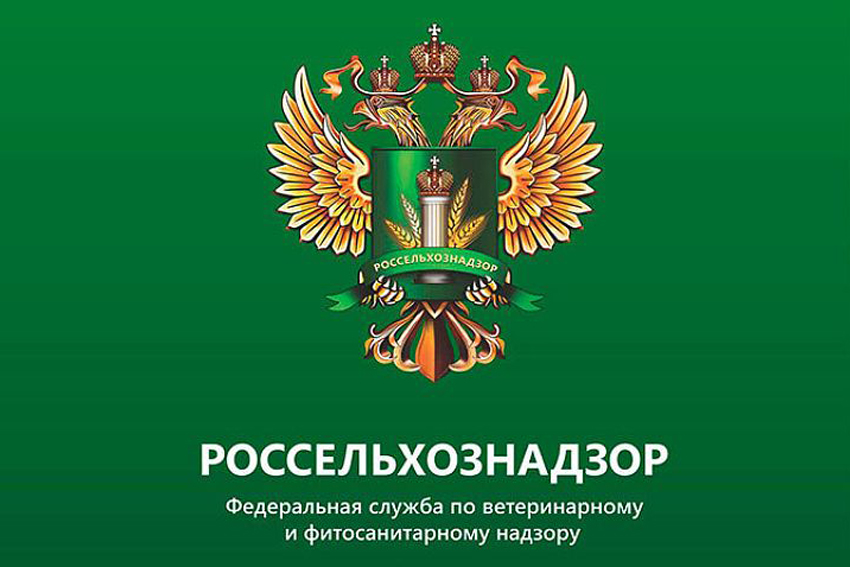 